Утверждено распоряжением Контрольно-счетной палаты г. Владикавказ от 24.09.2020 № 165-рЗаключение № 64  от 24.09.2020 г.на проект постановления АМС г. Владикавказа «Об утверждении муниципальной программы «Профилактика экстримизма и терроризма в городе Владикавказе на 2021-2023 годы»1. Основание для проведения экспертно-аналитического мероприятия: пункт 2.10 Плана работы Контрольно-счетной палаты г. Владикавказ на 2020 год, распоряжение Контрольно-счетной палаты г. Владикавказ от 16.09.2020 № 154-р «О проведении экспертно-аналитического мероприятия «Экспертиза проекта постановления АМС г. Владикавказа «Об утверждении муниципальной программы «Профилактика экстремизма и терроризма в городе Владикавказе на 2021-2023 годы».2. Цель экспертно-аналитического мероприятия: оценка соответствия проекта постановления АМС г. Владикавказа «Об утверждении муниципальной программы «Профилактика экстремизма и терроризма в городе Владикавказе на 2021-2023 годы» требованиям федеральных законов, иных нормативных актов Российской Федерации, законов и нормативных актов Республики Северная Осетия-Алания, Устава муниципального образования город Владикавказ (Дзауджикау), муниципальных правовых актов муниципального образования г. Владикавказ (Дзауджикау).3. Предмет экспертно-аналитического мероприятия: экспертиза проекта постановления АМС г. Владикавказа «Об утверждении муниципальной программы «Профилактика экстремизма и терроризма в городе Владикавказе на 2021-2023 годы».4. Перечень нормативных правовых актов, использованных и проанализированных в процессе проведения экспертно-аналитического мероприятия:Федеральный закон Российской Федерации от 06.10.2003 № 131-ФЗ «Об общих принципах организации местного самоуправления в Российской Федерации», Федеральный закон от 22.08.2004 № 122-ФЗ «О внесении изменений в законодательные акты Российской Федерации и признании утратившими силу некоторых законодательных актов Российской Федерации в связи с принятием федеральных законов «О внесении изменений и дополнений в Федеральный закон «Об общих принципах организации законодательных (представительных) и исполнительных органов государственной власти субъектов Российской Федерации» и «Об общих принципах организации местного самоуправления в Российской Федерации», Федеральный закон от 25.12.2008 № 273-ФЗ «О противодействии коррупции», Федеральный закон от 17.07.2009 № 172-ФЗ «Об антикоррупционной экспертизе нормативных правовых актов и проектов нормативных правовых актов», Закон Республики Северная Осетия-Алания от 15.06.2009 № 16-РЗ «О противодействии коррупции в Республике Северная Осетия-Алания», Закон Республики Северная Осетия-Алания от 25.04.2006 № 24-РЗ «О местном самоуправлении в Республике Северная Осетия-Алания», Положение о мерах по противодействию коррупции в муниципальном образовании г. Владикавказ (Дзауджикау), утвержденное решением Собрания представителей г. Владикавказ от 03.07.2012 № 35/36, Устав муниципального образования г. Владикавказ (Дзауджикау), Порядок разработки и мониторинга исполнения муниципальных программ и ведомственных целевых программ г. Владикавказа, утвержденный постановлением АМС г. Владикавказа от 23.05.2016 № 721.5. Сроки проведения экспертно-аналитического мероприятия с 16.09.2020 по 24.09.2020.6. Результаты экспертно-аналитического мероприятия:Проект муниципальной программы «Профилактика экстремизма и терроризма в городе Владикавказе на 2021-2023 годы» направлен на экспертизу в Контрольно-счетную палату г. Владикавказ заместителем главы АМС г. Владикавказа 16.09.2020 (исх. № 412).В ходе экспертно-аналитического мероприятия было установлено, что проект муниципальной программы «Профилактика экстремизма и терроризма в городе Владикавказе на 2021-2023 годы» предусматривает общий объем лимитов бюджетных обязательств на финансирование за счет средств бюджета муниципального образования г. Владикавказ в сумме 2 580,0 тыс. рублей, из них:на 2021 год предусмотрено 860,0 тыс. рублей, на мероприятие «Проведение мониторинга политических, социально-экономических и иных процессов, оказывающих влияние на ситуацию в области профилактики терроризма в г. Владикавказе»;на 2022 год предусмотрено 860,0 тыс. рублей, на мероприятие «Проведение мониторинга политических, социально-экономических и иных процессов, оказывающих влияние на ситуацию в области профилактики терроризма в г. Владикавказе»;на 2023 год предусмотрено 860,0 тыс. рублей, на мероприятие «Проведение мониторинга политических, социально-экономических и иных процессов, оказывающих влияние на ситуацию в области профилактики терроризма в г. Владикавказе».В соответствии с планом программных мероприятий муниципальной программы «Профилактика экстремизма и терроризма в городе Владикавказе на 2021-2023 годы» большинство мероприятий не требуют отдельного финансирования.Муниципальная программа «Профилактика экстремизма и терроризма в городе Владикавказе на 2021-2023 годы» предполагает решение ряда задач:мониторинг политических, социально-экономических и иных процессов, оказывающих влияние на ситуацию в области профилактики терроризма в г. Владикавказе. реализация профилактических мер антитеррористической направленности;укрепление технической защищенности, находящейся в муниципальной собственности особо важных объектов, объектов повышенной опасности, а также объектов с массовым пребыванием людей;повышение защиты населения, объектов первоочередной антитеррористической защиты расположенных на территории города от террористической угрозы;выработка установок неприятия экстремистских и террористических идей у учащихся муниципальных образовательных учреждений.Каких-либо коррупциогенных факторов в рассматриваемом проекте не выявлено.7. Выводы:Представленный проект постановления АМС г. Владикавказа «Об утверждении муниципальной программы «Профилактика экстремизма и терроризма в городе Владикавказе на 2021-2023 годы» разработан в соответствии со статьей 179 Бюджетного кодекса РФ, Федеральным законом от 06.10.2003 № 131-ФЗ «Об общих принципах организации местного самоуправления в Российской Федерации», Законом Республики Северная Осетия-Алания от 25.04.2006 № 24-РЗ «О местном самоуправлении в Республике Северная Осетия-Алания», Уставом муниципального образования город Владикавказ (Дзауджикау), принятым решением Собрания представителей г. Владикавказ от 27.12.2005, с Порядком разработки и мониторинга исполнения муниципальных программ и ведомственных целевых программ г. Владикавказа, утвержденным постановлением администрации местного самоуправления г. Владикавказа от 23.05.2016 № 721.Таким образом, Контрольно-счетная палата г. Владикавказ считает, что проект постановления АМС г. Владикавказа «Об утверждении муниципальной программы «Профилактика экстремизма и терроризма в городе Владикавказе на 2021-2023 годы» не противоречит действующему законодательству и может быть утвержден.Аудитор 	                                                                                                        Т.Березов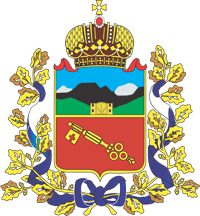 Республика Северная Осетия-АланияКОНТРОЛЬНО-СЧЕТНАЯ ПАЛАТАМУНИЦИПАЛЬНОГО ОБРАЗОВАНИЯ ГОРОД ВЛАДИКАВКАЗ (ДЗАУДЖИКАУ)Республика Северная Осетия-АланияКОНТРОЛЬНО-СЧЕТНАЯ ПАЛАТАМУНИЦИПАЛЬНОГО ОБРАЗОВАНИЯ ГОРОД ВЛАДИКАВКАЗ (ДЗАУДЖИКАУ)Республика Северная Осетия-АланияКОНТРОЛЬНО-СЧЕТНАЯ ПАЛАТАМУНИЦИПАЛЬНОГО ОБРАЗОВАНИЯ ГОРОД ВЛАДИКАВКАЗ (ДЗАУДЖИКАУ)